				Comhairle Chontae Laoise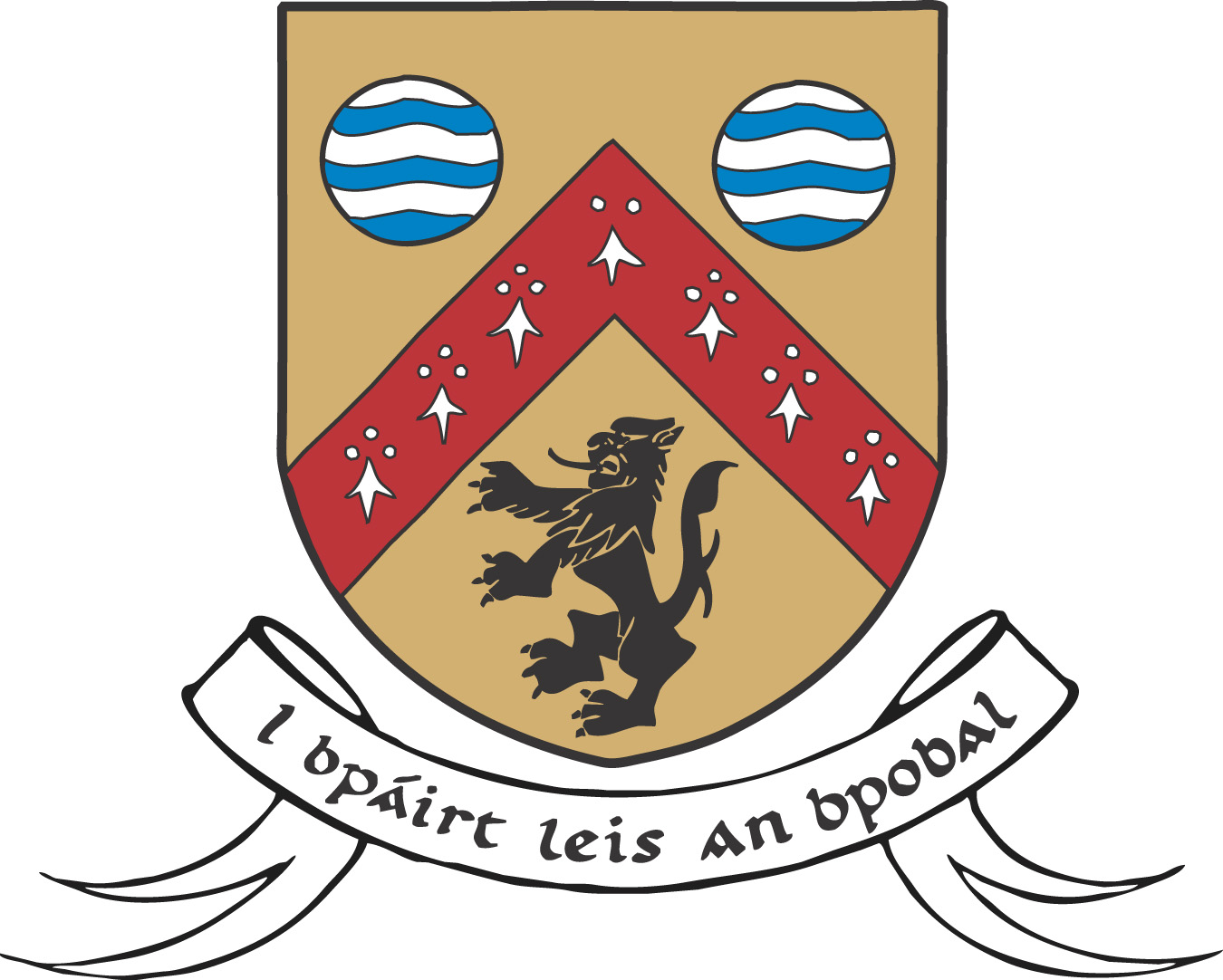 Laois County CouncilData Protection – Access Request(Data Protection Act 2018 & General Data Protection Regulation)In relation to my Personal Data I want to – (please select from the following options)You do not have to provide all contact details above but providing details, such as email and phone makes it easier to communicate.				Comhairle Chontae LaoiseLaois County CouncilTo assist Laois County Council in assigning your request to the correct department as soon as possible please briefly describe the detail of your request and for example, where relevant, name a specific service or department.Details of your application:Checklist: Have you?Completed all sections aboveProvided proof of your identity & proof of addressPlease return your completed application to:Postal Address: 	Data Protection Officer			Laois County CouncilCounty HallPortlaoiseCo. LaoisConfirm data is held and/or obtain accessCorrect/update my personal dataObject to processing of personal dataHave my personal data deletedRestrict how my personal data is usedName: Mr/Mrs/MsAddress:Contact Number:Email Address: